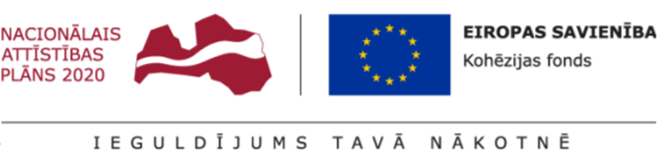 Informatīvais paziņojumsPasūtītājs: Sabiedrība ar ierobežotu atbildību „ORNAMENTS”, reģ. Nr. 41503003743 Juridiskā adrese: Jelgavas ielā-21, Ilūkste, Ilūkstes novads, LV-5447, tālr. 654-62157 e- pasts: ornaments@ilukste.lv Šī e-pasta adrese ir aizsargāta pret mēstuļošanu (spam), Jūsu pārlūkam ir jābūt aktivizētam Javascript, lai to aplūkotu Projekts, kura ietvaros tiks veikts iepirkums, nosaukums un numurs: „Dvietes centralizētās siltumapgādes sistēmas  efektivitātes paaugstināšana”, Līgums par Eirpas Savienības fonda projekta īstenošanu Nr. 4.3.1.0/18/A/033.Iepirkuma procedūras nosaukums: „Biomasas (šķeldas) katlu mājas būvprojekta  izstrāde, būvdarbu un autoruzraudzības darbu veikšana Ilūkstes novada Dvietē”Grozījumu īss apraksts: Nolikumā precizēta un papildināta iepirkuma dokumentācija atbilstoši normatīvo aktu regulējumam , pagarināts piedāvājuma iesniegšanas termiņš.Iepirkuma priekšmets:  katlu mājas būvprojekta izstrāde, būvdarbu un autoruzraudzības darbu veikšana. Iepirkuma identifikācijas numurs: „ORN2019/5”.Piedāvajumu iesniegšanas vieta un termiņš:  SIA “ORNAMENTS”, Jelgavas ielā 21, Ilūkstē, Ilūkstes novadā, līdz 26.08.2019. plkst.14.00.Nolikumu un informāciju par grozījumiem var saņemt www.ilukste mājas lapā 	Kontaktpersona: Jurijs Altāns; tālrunis: 65462157; 26402197 ”.Publicēšanas datumsPiedāvājuma iesniegšanas termiņšParedzamā līgumcena (bez PVN)Tehniskās specifikācijasNolikumam: 25.06.2019.Grozījumiem: 02.08.2019.Pagarināts līdz 26.08.2019.(līdz plkst. 14:00)līdz EUR 285 000 „Biomasas (šķeldas) katlu mājas būvprojekta izstrāde, būvdarbu un autoruzraudzības darbu veikšana Ilūkstes novada Dvietē” 